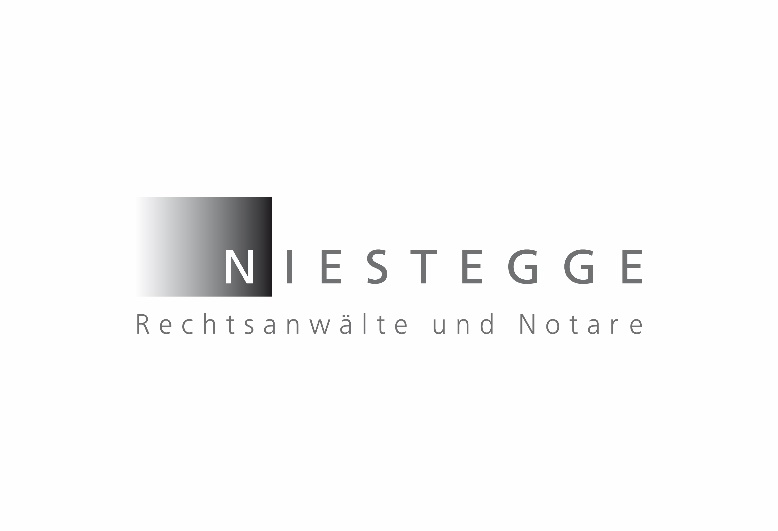 Wir begrüßen Sie herzlich in den Räumen unserer Sozietät! Sie wünschen die Erstellung einer Erbausschlagungserklärung. Um die Gestaltung einer solchen Erklärung zu beschleunigen, haben wir die Bitte, dass wir die dafür notwendigen Informationen bereits einmal jetzt von Ihnen erhalten.Folgende Angaben werden im vorliegenden Fall benötigt:Angaben zur Person des ErblassersName: 		__________________________________________________Vorname:		__________________________________________________geboren am: 		__________________________________________________ verstorben am: 	__________________________________________________letzter gewöhnlicher Aufenthalt / Wohnort: ____________________________Angaben zur Person des AusschlagendenName:			__________________________________________________Vorname:		__________________________________________________geboren am: 		__________________________________________________ Anschrift:		__________________________________________________            Verwandtschaftsverhältnis zum Erblasser: _______________________________Sind bei der ausschlagenden Person Kinder vorhanden:	 	      Ja  /      Nein                         Wenn ja:Herr / Frau ________________________________________________ , geboren am _______________________________________________ ,wohnhaft __________________________________________________Herr / Frau ________________________________________________ , geboren am _______________________________________________ ,wohnhaft __________________________________________________Herr / Frau ________________________________________________ , geboren am _______________________________________________ ,wohnhaft __________________________________________________Berufungsgrund     gesetzliche Erbfolge    oder        Verfügung von Todes wegenZeitpunkt (Datum) der Kenntniserlangung von Anfall und Grund der Erbschaft: ______________________________________________________________________Ausschlagung auch für die minderjährigen Kinder des Ausschlagenden? 
( § 1643 II BGB )      Ja  /      Nein                         Wenn ja, ist diese Erbausschlagung von den Eltern gemeinsam zu erklären!Weiteres Elternteil:	Herr / Frau ________________________________________________ , geboren am _______________________________________________ ,wohnhaft __________________________________________________Grund der Ausschlagung:     Überschuldung   oder      Sonstiges: ________________________________Zuständiges Nachlassgericht: 	____________________________________Wert des Nachlasses: 		__________________________________ €Lippstadt, __________________			_________________________________						             ( Unterschrift )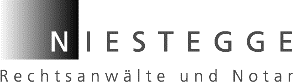 Sachbearbeiter: Notar Dirk Möhring / Notar Dr. Hoppe Sekretariat: Frau Dietrich / Frau A. Bartelsmeier / Frau Struthoff / Frau Mirone-Mail: notare@niestegge.de